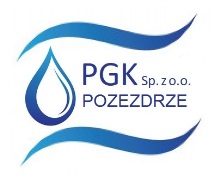 Przedsiębiorstwo Gospodarki Komnalnej Sp. z o. o.11-610 Pozedrze, ul. Wolności 4c biuro@pgkpozezdrze.pl, tel. 87 444 50 33NIP 845 19 90 552,  REGON 369261967Załącznik Nr 1ZP/1/01/2022OFERTA	W odpowiedzi na ogłoszenie PGK Sp. z o.o. w Pozezdrzu w trybie zapytania ofertowego z dnia 13.01.2022 r pn. „Dostawa paliw na potrzeby Przedsiębiorstwa Gospodarki Komunalnej Sp. z o.o. w Pozezdrzu na rok 2022.”składam/y/ niniejszą ofertę o następującej treści:DANE WYKONAWCY(wykonawców - w przypadku oferty wspólnej, ze wskazaniem pełnomocnika):Pełna nazwa: . . . . . . . . . . . . . . . . . . . . .. . . . . . . . . . . . . . . . . . . . . . . . . . . . . . . . . . . . . . . . . .. . . . . . . . . . . . . . . . . . . . . .. . . . . . . . . . . . . . . . …. . . . . . . . . . . . . . . . . . . . . . . . . . . . . . . . . . . .. Adres: ulica . . . . . . . . . . . . . . . . . . . . . . . . . . . . . . . kod . . . . . . . . miejscowość . . . . . . . . . .tel.: . . . . . . . . . . . . . . . . . . . fax: . . . . . . . . . . . . . . . . . . . ., adres e-mail: . . . . . . . . . . . . . . . . . . . . . . . . . . . . . . . . . . . Pełna nazwa: . . . . . . . . . . . . . . . . . . . . . . . . . . . . . . . . . . . . . . . . . . . . . . . . . . . . . . . . . . . . . . . . . . . . . . . . . . . . . . . . . . . . . . . . . . . . . . . . . . . . . . . . . . . . . . . . . . . . . . . . . . . . . . . . . . . . . . . Adres: ulica . . . . . . . . . . . . . . . . . . . . . . . . . . . . . kod . . . . . . . . miejscowość . . . . . . . . . . . .tel.: . . . . . . . . . . . . . . . . . . . fax: . . . . . . . . . . . . . . . . . . . ., adres e-mail: . . . . . . . . . . . . . . . . . . . . . . . . . . . . . . . . . . .Oferuję cenę za dostawę paliwa zgodnie z poniższą kalkulacjąOgólna cena wykonania zamówienia wynosi …………………….………………zł.- brutto(słownie):………………………………………………………………………………………Oświadczamy, że udzielamy stałego rabatu na paliwa w wysokości ……………….% zgodnie z tabelą cenową.Termin realizacji zamówienia – od dnia podpisania umowy do 31.12.2022 r.Oświadczamy, że zdobyliśmy konieczne informacje oraz materiały do przygotowania oferty.Oświadczamy, że posiadamy uprawnienia do wykonywania działalności objętej przedmiotem zamówienia oraz dysponujemy potencjałem technicznym i osobowym umożliwiającym realizację zamówienia.Oświadczamy, że znajdujemy się w sytuacji ekonomicznej i finansowej umożliwiającej wykonanie zamówienia.Przyjmujemy do realizacji postawione przez zamawiającego w zapytaniu ofertowym warunki.Oświadczamy, iż jesteśmy związani niniejszą ofertą przez okres 30 dni......................................., dnia ....................	.........................................................................   Miejscowość		Podpis i pieczęć osoby (osób) upoważnionej do występowania w imieniu WykonawcyNazwa asortymentuNazwa asortymentuIlość (litry)Cena jedn. netto zł bez rabatu (upustu)VAT(%)Cena jedn.  brutto zł bez rabatu (upustu)Stały upust od ceny jednego litra brutto (%)Cena jedn. brutto zł z rabatem (upustem)(kol. 5 – kol. 5 x kol. 6)Wartość brutto zł z rabatem (upustem)(kol. 7 x kol.2 )1123456781.Etylina bezołowiowa 951 0002.Olej napędowy14 000                                                               Razem        (kol 8 poz. 1 + kol. 8 poz. 2)                                                               Razem        (kol 8 poz. 1 + kol. 8 poz. 2)                                                               Razem        (kol 8 poz. 1 + kol. 8 poz. 2)                                                               Razem        (kol 8 poz. 1 + kol. 8 poz. 2)                                                               Razem        (kol 8 poz. 1 + kol. 8 poz. 2)                                                               Razem        (kol 8 poz. 1 + kol. 8 poz. 2)                                                               Razem        (kol 8 poz. 1 + kol. 8 poz. 2)                                                               Razem        (kol 8 poz. 1 + kol. 8 poz. 2)